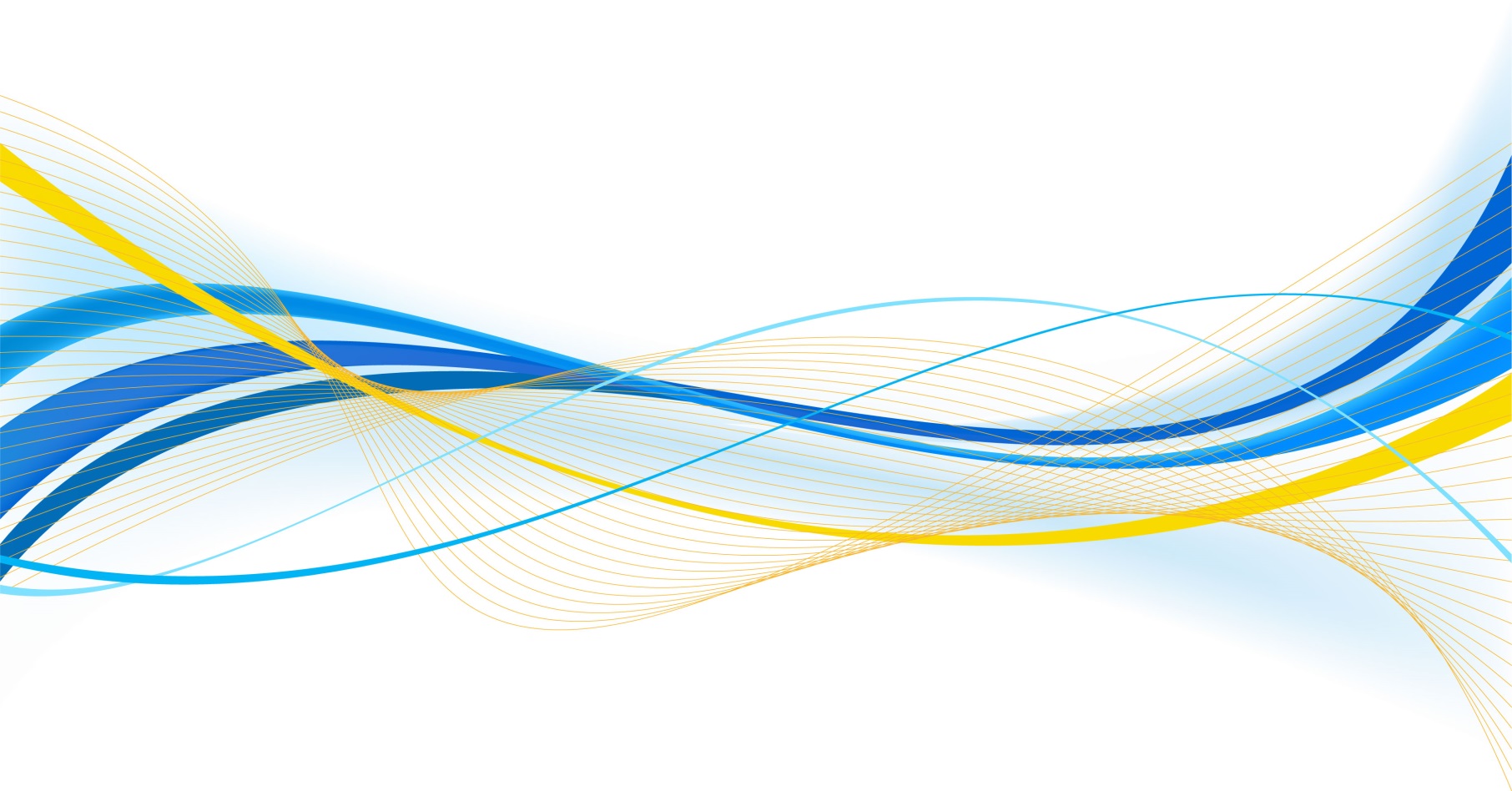 McKinlay Shire Council
Community Benefits Assistance Scheme
Application Form
Information for Applicants:
Please read the Community Benefits Assistance Scheme Guidelines prior to completing this application.  For assistance with your application please contact Kalan Lococo on sportrec@mckinlay.qld.gov.au or 47467166.1. ORGANISATION/GROUP DETAILSName: ___________________________________________________________________________Contact Person: ____________________________  Position: _______________________________Postal Address: ____________________________________________________________________Ph: _________________________________  Mobile ______________________________________
Email: ____________________________________________________________________________What is your organisations/groups primary purpose? ______________________________________
__________________________________________________________________________________________________________________________________________________________________Organisation’s ABN: ____________________________________Is your Organisation registered for GST?   Yes     NoDid your organisation/group receive a grant last year from Council? 
 Yes    No -  Amount received $ _________________Does your organisation have public liability insurance?
 Yes – please attach copy of certificate		 No2. PROJECT INFORMATIONProject name: _____________________________________________________________Expected start date: ________________________________________________________Expected finish date:________________________________________________________3. INFRASTRUCTURE PROJECT DETAILS (ALL OTHERS PROCEED TO SECTION 4)
Please indicate which of the following best describes your proposed project:
 New infrastructure Upgrade, enhancement or extension of existing infrastructure Replacement of existing infrastructure
Physical address of the proposed project: _________________________________________
___________________________________________________________________________
Has approval for the use of this land been given by the landowner?  Yes     NoIf yes, complete the following:Agency/Landowner: _______________________________
Representative: _________________________  Representatives position: _____________________
Phone: _____________________ Email: ________________________________________________
Address:__________________________________________________________________________
Signature:___________________________________Does your project require: (if unsure please contact Council)
Please provide a description of the proposed works (attach sketches/plans if available).
____________________________________________________________________________________________________________________________________________________________________________________________________________________________________________________________________________________________________________________________________4. PROJECT BUDGET (ALL APPLICANTS TO COMPLETE)Detail the breakdown of total project costs including those being sought from Council, cash provided by your organisation, volunteer time and equipment/other items used in-kind. Complete the boxes relevant to the funding stream you’re applying for (an example is provided below).

Infrastructure:
Equipment:
Volunteer:
Have you requested/secured funding from other parties?   Yes  No    Please detail:
__________________________________________________________________________________________________________________________________________________________________
_________________________________________________________________________________
Is the project reliant on funding from other parties?  Yes  No    
Will the project go ahead if Council funding is not received?  Yes  No    
_________________________________________________________________________________
5. GENERAL INFORMATION (ALL APPLICANTS TO COMPLETE)Provide an estimate of how many volunteers will be involved in the project. ___________Explain why your group/organisation requires the infrastructure/equipment/volunteer support? _____________________________________________________________________________________________________________________________________________________________________________________________________________________________________________________________________________________________________________________________________________________________________________________________________________________

How will the project benefit McKinlay Shire residents and have a positive impact on the community?__________________________________________________________________________________________________________________________________________________________________________________________________________________________________________________________________________________________________________________________Please detail fundraising efforts your community organisation/group has undertaken to support the project: _________________________________________________________________________________
____________________________________________________________________________________________________________________________________________________________________________________________________________________________________________________________________________________________________________________________________How does your community organisation/group support and/or give back to the community?
 Donations		 Volunteering time		 Other
____________________________________________________________________________________________________________________________________________________________________________________________________________________________________________________________________________________________________________________________________

How will McKinlay Shire Council be recognised for providing funding if the application is successful?
 Media release		 Signage		 Social media		 Advertising	
 Event announcement	 Website
 Other:_________________________________________________________________________ _________________________________________________________________________________
Other comments that may assist your application:
_________________________________________________________________________________
__________________________________________________________________________________________________________________________________________________________________
Demonstrate the level of community support for the project. Attach letters of support, statistics from previous projects etc.
__________________________________________________________________________________________________________________________________________________________________
6. DECLARATION:
This declaration requires the signature of the applicant or representative of the applicant.I certify that I am authorised by the applicant to prepare and submit this application for McKinlay Shire Council’s Community Benefit Assistance Scheme. I have read the guidelines relating to the Community Benefit Assistance Scheme and certify that to the best of my knowledge the information provided in this form is correct and disclose full and accurate information of income, expenditure and activities proposed by the applicant.I agree to provide Council with any additional information required to assess this application.I agree to comply with all requirements of the Community Benefit Assistance Scheme.I will acknowledge the support of Council in all relevant promotional and printed material.Contact name of Responsible Person: ________________________________________________Position within group/organisation: __________________________________________________Address: ________________________________________________________________________
Ph: __________________________________   Mobile: ___________________________________Email:  ___________________________________________________________________________Signature _____________________________  Date: _____________________________________
Witness ______________________________   Date: _____________________________________
7. CHECKLIST:Have you completed ALL sections of the application form (where applicable?)1 – Organisation/Group details?2 – Project information?3 – Infrastructure project and included sketches/plans of the project?4 – Project budget?5 – General project information?6 – Declaration and a signatory has signed and been witnessed?Please provide the following attachments:Copy of your organisation’s latest audited financial statementsCopy of current public liability insurance certificateCopy of meeting minutes confirming the committee’s commitment to the project.8. SUBMIT APPLICATION:
Please contact Community Services Team prior to submitting an application to discuss your proposal. 

If known, groups/organisations wishing to obtain Council funding for an amount greater than $5,000.00 must submit their application for consideration prior to the commencement of the financial year for which the organisation requires it.Applications can be submitted by post or  email:Kalan LococoSport and Recreation OfficerMcKinlay Shire Council
PO Box 177 
Julia Creek QLD 4823
E:  sportrec@mckinlay.qld.gov.au  
Funding stream:Priority: (please number) Infrastructure__ Equipment__ Support for volunteers__A building permit? Yes No N/AA planning permit? Yes No N/AHave these been obtained? Yes No N/AItem / descriptionSupplier/ProviderIn-kindCouncilGroupTotal coste.g Shade sail & postsMarwill$500$500$1000e.g. CementJC Hardware$100$100$200e.g. Volunteer labour 4hrsClub$100$100TotalTotal$1300Item / descriptionSupplier/ProviderIn-kindCouncilGroupTotal coste.g. BBQJC Hardware$200$200$400e.g. GasJC Roadhouse$80$80TotalTotal$480Item / descriptionSupplier/ProviderIn-kindCouncilGroupTotal coste.g. Coaching clinicSport Star Training$1000$1000$2000e.g. trainer travel costRex Airlines$1000$1000TotalTotal$3000